Instrukcja odzyskiwania hasła do platformy AdobeUruchom przeglądarkę internetową i wpisz adres www.adobe.comPrzejdź do polskojęzycznej witryny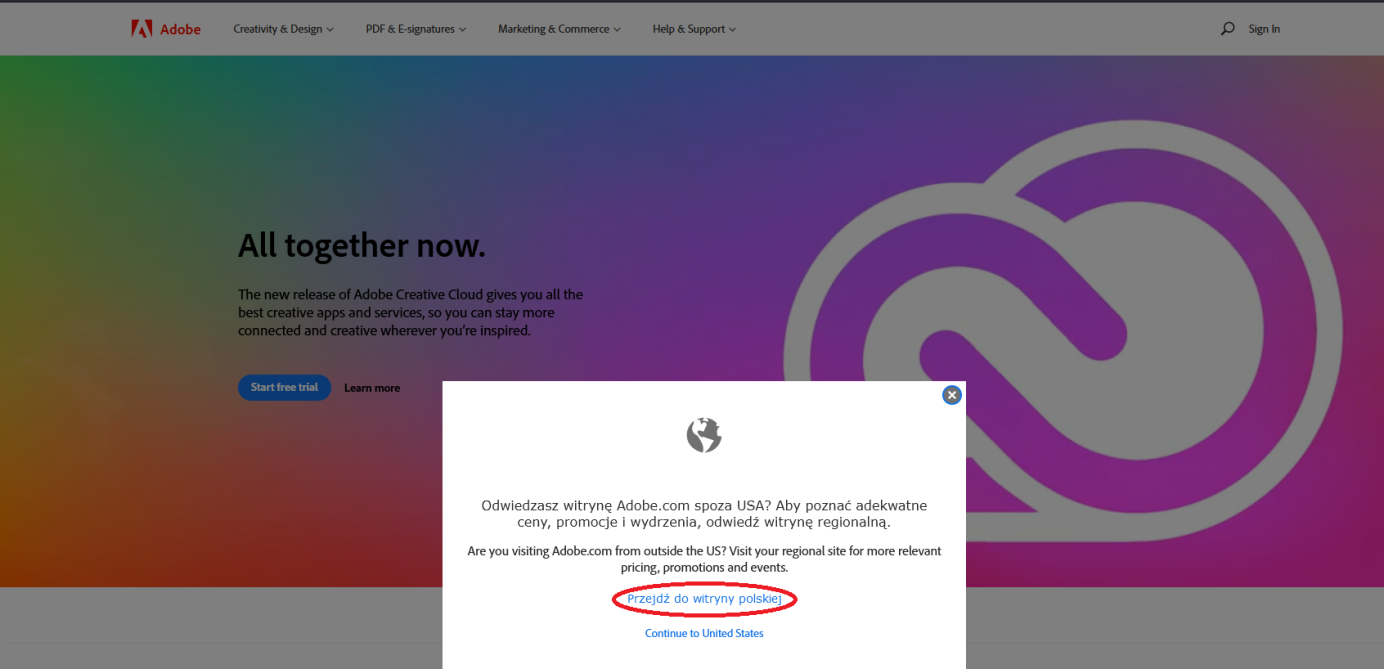 W prawy górnym rogu znajdź przycisk „zaloguj się”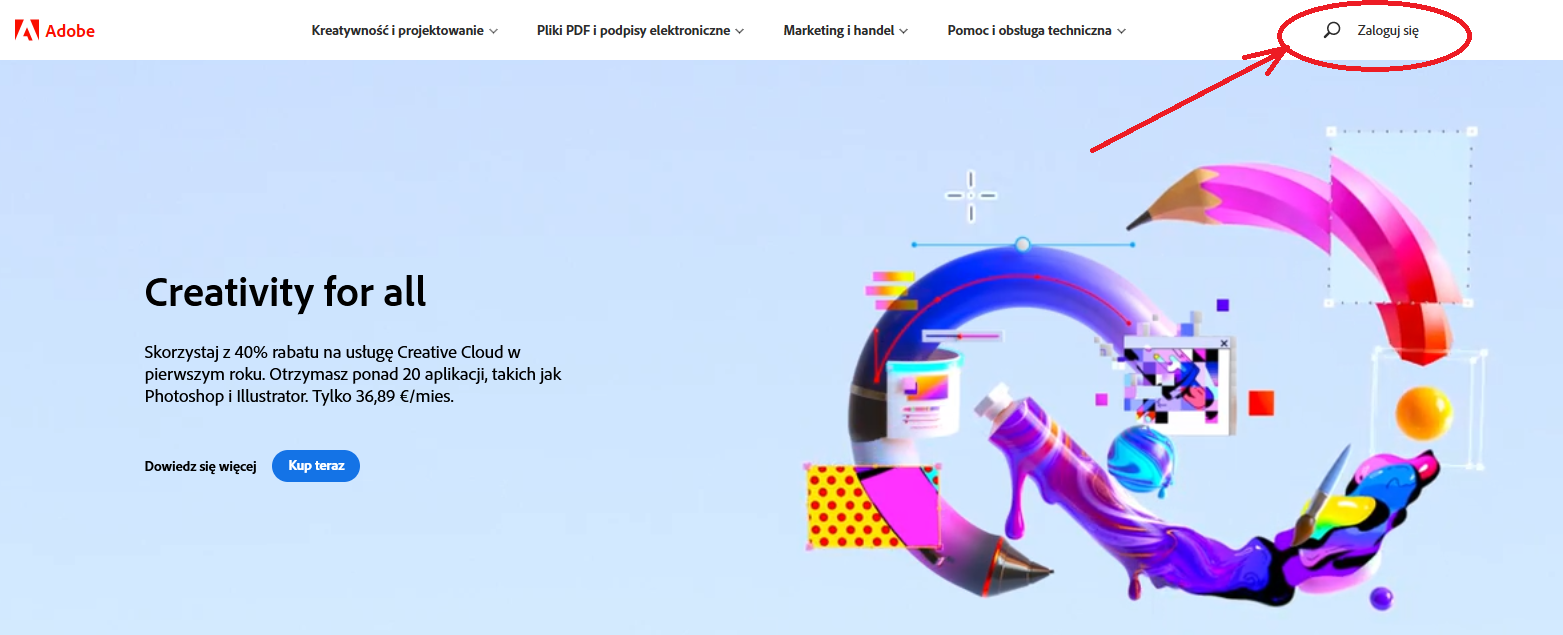 Następnie wprowadź swój szkolny adres email typu 12345@zspm.malopolska.pl i kliknij KONTYNUUJ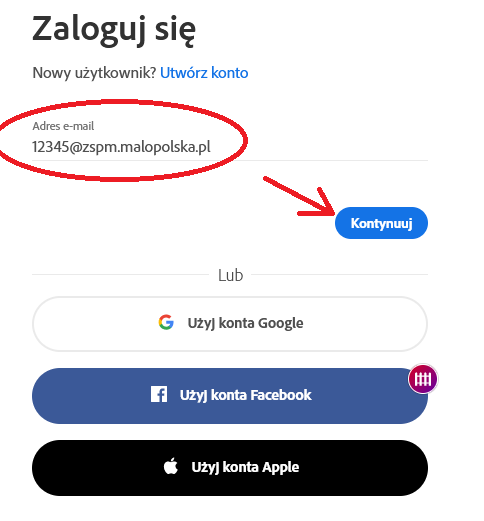 Teraz poniżej pola wprowadzania hasła wybierz „ZRESETUJ HASŁO”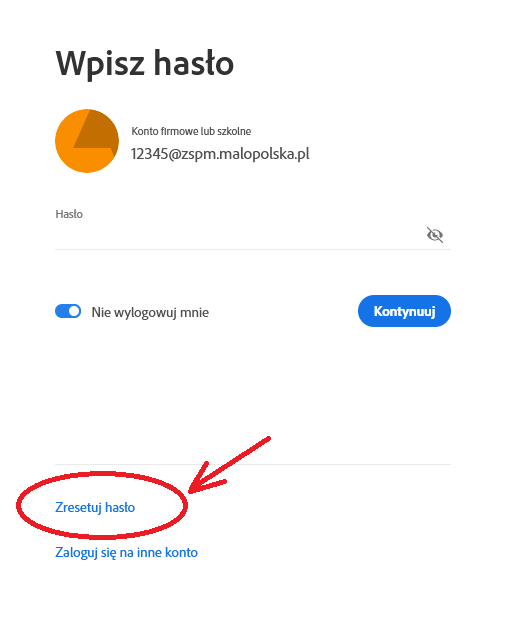 Na szkolne konto email został wysłany sześciocyfrowy losowy kod,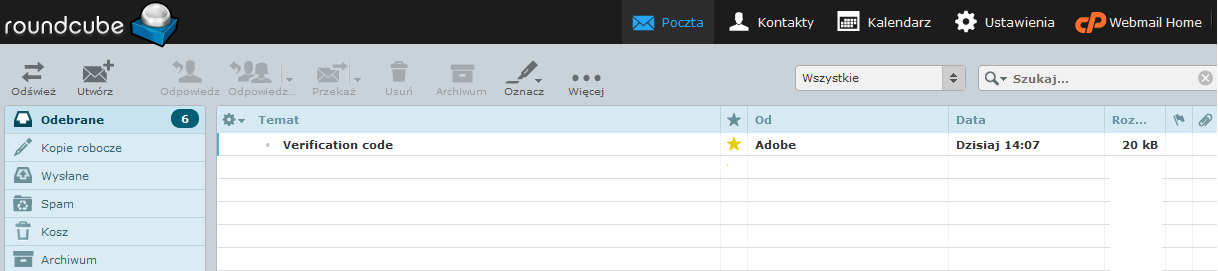 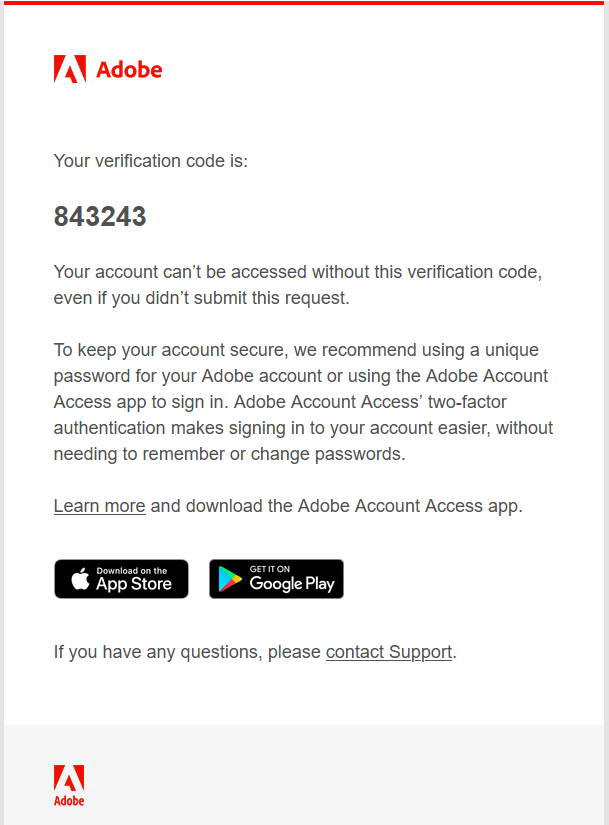 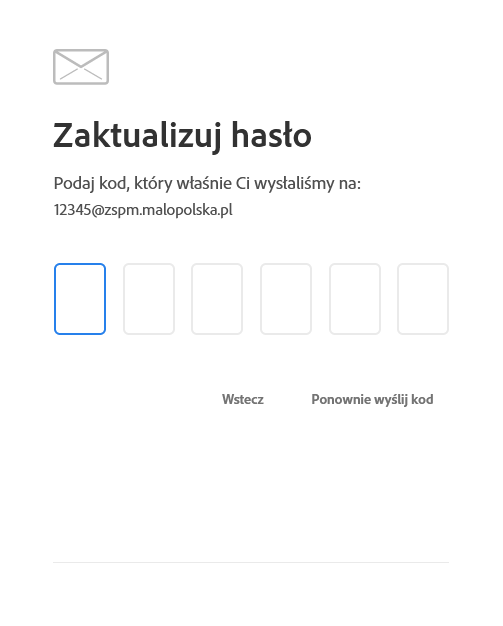 Po poprawnym wprowadzeniu kodu otrzymasz możliwość nadania nowego hasła do konta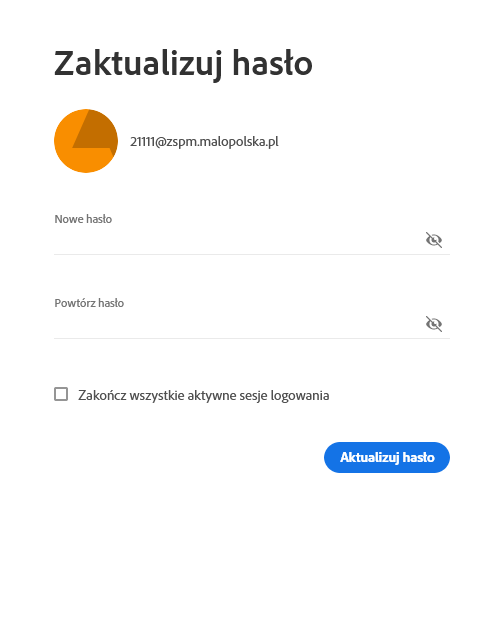 